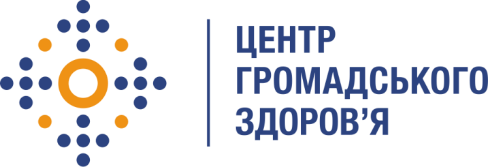 Державна установа 
«Центр громадського здоров’я Міністерства охорони здоров’я України» оголошує конкурс на відбір консультанта з супроводу технічної документації для будівництва мікробіологічної референс-лабораторії Центру з ТБ компонентомНазва позиції: консультант з підготовки та супроводу будівництва мікробіологічної референс-лабораторії з ТБ компонентомРівень зайнятості: частковаІнформація щодо установи:Головним завданнями Державної установи «Центр громадського здоров’я Міністерства охорони здоров’я України» (далі – Центр є діяльність у сфері громадського здоров’я. Центр виконує лікувально-профілактичні, науково-практичні та організаційно-методичні функції у сфері охорони здоров’я з метою забезпечення якості лікування хворих на соціально небезпечні захворювання, зокрема ВІЛ/СНІД, туберкульоз, наркозалежність, вірусні гепатити тощо, попередження захворювань в контексті розбудови системи громадського здоров’я. Центр приймає участь в розробці регуляторної політики і взаємодіє з іншими міністерствами, науково-дослідними установами, міжнародними установами та громадськими організаціями, що працюють в сфері громадського здоров’я та протидії соціально небезпечним захворюванням. Мета: створення нової мікробіологічної референс -лабораторії для забезпечення сталого розвитку системи епіднагляду в України, лабораторної діагностики ТБ та інфекцій  шляхом реконструкції існуючого приміщення. Основні обов'язки:Розробка концепції мікробіологічної лабораторії з ТБ компонентом;Розробка специфікації для розміщення оголошення про відбір проектної організації для будівництва мікробіологічної лабораторії;Участь у підготовці завдання на проектування;Підготовка медичного завдання;Перевірка тендерних пропозицій;Перевірка проектної документації на відповідність технічним умовам;Супровід етапів проектування  Вимоги до професійної компетентності:Вища освіта (освіта в сфері лабораторної справи та /або епідеміології буде перевагою); Досвід  діяльності в сфері організації та проведення лабораторних досліджень, в тому числі референс-досліджень/або управління охороною здоров’я не менше 3-х років Досвід у розробці технічної документації для будівництва лабораторій та супровід реконструкції  буде перевагою; Навички управління проектами Відмінний рівень роботи з комп’ютером, знання MS Word, MS Excel, MS PowerPoint.Резюме мають бути надіслані електронною поштою на електронну адресу: vacancies@phc.org.ua. В темі листа, будь ласка, зазначте: «205-2019 Консультант з підготовки та супроводу будівництва мікробіологічної референс-лабораторії з ТБ компонентом ». Термін подання документів – до 16 серпня 2019 року, реєстрація документів 
завершується о 18:00.За результатами відбору резюме успішні кандидати будуть запрошені до участі у співбесіді. У зв’язку з великою кількістю заявок, ми будемо контактувати лише з кандидатами, запрошеними на співбесіду. Умови завдання та контракту можуть бути докладніше обговорені під час співбесіди.Державна установа «Центр громадського здоров’я Міністерства охорони здоров’я України»  залишає за собою право повторно розмістити оголошення про вакансію, скасувати конкурс на заміщення вакансії, запропонувати посаду зі зміненими обов’язками чи з іншою тривалістю контракту.